Az egyik szerkesztőségbe érkezett kézirat a fekete lyukakról szól.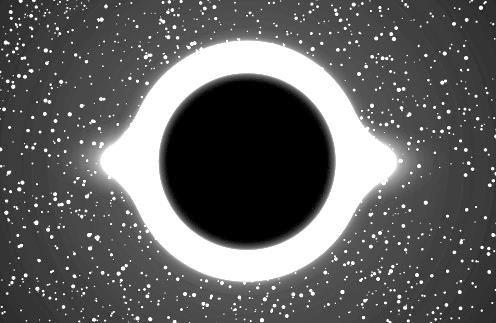 A verseny témája miatt biztosan Te is jobban észreveszed a világűrrel kapcsolatos híreket. Egészen sok ilyen van, amelyekről az országos sajtó is gyakran beszámol. Évfordulók, új felfedezések, új elméletek… Ezekből a legkülönbözőbb magazinok sem maradhatnak ki. Érkeznek is a szerkesztőségeikbe ilyen témájú írások, de ezek nem mindig teljesen készek a megjelentetésre. A hitelesség érdekében a bennük lévő adatokat ellenőrizni szükséges, a kéziratokat publikálható, közölhető formára kell hozni.Az alábbi a feladatban ebben kérjük segítséged. Szeretnénk, ha az írás valóban megjelenhetne, így szükségünk van az információs műveltségedre, a könyvtárhasználati tudásodra!7.A fekete lyukakról szóló írás mellé a szerkesztők szeretnének könyvajánlást is. Segíts őket ebben is! Válassz egyet gyerekeknek és egyet felnőtteknek! A felnőtteknek szóló ne tudományos, hanem ismeretterjesztő legyen! Mindkettő olyan legyen, amely valamely hozzád közeli könyvtárban elérhető, hogyha megkérnek az ajánló megírására, gyorsan hozzájuthass!A gyerekeknek ajánlott mű bibliográfiai hivatkozása:szerzőség (ha a műnek nincs, se szerzője, se szerkesztője, azért jár az item, hogy helyesen nem írt) (95.) cím (96.) megjelenés adatok (hely, kiadó) (97.) megjelenési ideje (98.) 99. item: Minden a dokumentum azonosításához szükséges adatot tartalmaz, valamely elfogadott hivatkozási sablonnak megfelelő adatsorrendben.Pl.: Gifford, Clive: (95.) A világűr 30 másodpercben. (96.) Budapest, Tessloff Babilon, (97.) 2015, (98.) 96 p.Mely könyvtárban, azon belül hol (lelőhely + raktári jelzet):Pl.: József Attila Megyei és Városi Könyvtár (100.)Gyermekkönyvtár (Szent Borbála tér) 520 G 45 (101.)A felnőtt ismeretterjesztő mű bibliográfiai hivatkozása:szerzőség (ha a műnek nincs, se szerzője, se szerkesztője, azért jár az item, hogy helyesen nem írt) (102.) cím (103.) megjelenés adatok (hely, kiadó) (104.) megjelenési ideje (105.) 106. item: Minden a dokumentum azonosításához szükséges adatot tartalmaz, valamely elfogadott hivatkozási sablonnak megfelelő adatsorrendben.Hawking, Stephen: (102.) Fekete lyukak. A BBC Reith-előadásai. (103.) Budapest, Akkord, (104.) 2016/2017, (105.) 115 p.Mely könyvtárban, azon belül hol (lelőhely + raktári jelzet):Gáthy Zoltán Városi Könyvtár, Dorog (106.)felnőtt szabadpolc 520 H 45 (107.)108. item: Mindkét ajánlott mű releváns, a fekete lyukak témájához köthető.A fekete lyukakról szóló írás mellé a szerkesztők szeretnének könyvajánlást is. Segíts őket ebben is! Válassz egyet gyerekeknek és egyet felnőtteknek! A felnőtteknek szóló ne tudományos, hanem ismeretterjesztő legyen! Mindkettő olyan legyen, amely valamely hozzád közeli könyvtárban elérhető, hogyha megkérnek az ajánló megírására, gyorsan hozzájuthass!A gyerekeknek ajánlott mű bibliográfiai hivatkozása:szerzőség (ha a műnek nincs, se szerzője, se szerkesztője, azért jár az item, hogy helyesen nem írt) (95.) cím (96.) megjelenés adatok (hely, kiadó) (97.) megjelenési ideje (98.) 99. item: Minden a dokumentum azonosításához szükséges adatot tartalmaz, valamely elfogadott hivatkozási sablonnak megfelelő adatsorrendben.Pl.: Gifford, Clive: (95.) A világűr 30 másodpercben. (96.) Budapest, Tessloff Babilon, (97.) 2015, (98.) 96 p.Mely könyvtárban, azon belül hol (lelőhely + raktári jelzet):Pl.: József Attila Megyei és Városi Könyvtár (100.)Gyermekkönyvtár (Szent Borbála tér) 520 G 45 (101.)A felnőtt ismeretterjesztő mű bibliográfiai hivatkozása:szerzőség (ha a műnek nincs, se szerzője, se szerkesztője, azért jár az item, hogy helyesen nem írt) (102.) cím (103.) megjelenés adatok (hely, kiadó) (104.) megjelenési ideje (105.) 106. item: Minden a dokumentum azonosításához szükséges adatot tartalmaz, valamely elfogadott hivatkozási sablonnak megfelelő adatsorrendben.Hawking, Stephen: (102.) Fekete lyukak. A BBC Reith-előadásai. (103.) Budapest, Akkord, (104.) 2016/2017, (105.) 115 p.Mely könyvtárban, azon belül hol (lelőhely + raktári jelzet):Gáthy Zoltán Városi Könyvtár, Dorog (106.)felnőtt szabadpolc 520 H 45 (107.)108. item: Mindkét ajánlott mű releváns, a fekete lyukak témájához köthető.A fekete lyukakról szóló írás mellé a szerkesztők szeretnének könyvajánlást is. Segíts őket ebben is! Válassz egyet gyerekeknek és egyet felnőtteknek! A felnőtteknek szóló ne tudományos, hanem ismeretterjesztő legyen! Mindkettő olyan legyen, amely valamely hozzád közeli könyvtárban elérhető, hogyha megkérnek az ajánló megírására, gyorsan hozzájuthass!A gyerekeknek ajánlott mű bibliográfiai hivatkozása:szerzőség (ha a műnek nincs, se szerzője, se szerkesztője, azért jár az item, hogy helyesen nem írt) (95.) cím (96.) megjelenés adatok (hely, kiadó) (97.) megjelenési ideje (98.) 99. item: Minden a dokumentum azonosításához szükséges adatot tartalmaz, valamely elfogadott hivatkozási sablonnak megfelelő adatsorrendben.Pl.: Gifford, Clive: (95.) A világűr 30 másodpercben. (96.) Budapest, Tessloff Babilon, (97.) 2015, (98.) 96 p.Mely könyvtárban, azon belül hol (lelőhely + raktári jelzet):Pl.: József Attila Megyei és Városi Könyvtár (100.)Gyermekkönyvtár (Szent Borbála tér) 520 G 45 (101.)A felnőtt ismeretterjesztő mű bibliográfiai hivatkozása:szerzőség (ha a műnek nincs, se szerzője, se szerkesztője, azért jár az item, hogy helyesen nem írt) (102.) cím (103.) megjelenés adatok (hely, kiadó) (104.) megjelenési ideje (105.) 106. item: Minden a dokumentum azonosításához szükséges adatot tartalmaz, valamely elfogadott hivatkozási sablonnak megfelelő adatsorrendben.Hawking, Stephen: (102.) Fekete lyukak. A BBC Reith-előadásai. (103.) Budapest, Akkord, (104.) 2016/2017, (105.) 115 p.Mely könyvtárban, azon belül hol (lelőhely + raktári jelzet):Gáthy Zoltán Városi Könyvtár, Dorog (106.)felnőtt szabadpolc 520 H 45 (107.)108. item: Mindkét ajánlott mű releváns, a fekete lyukak témájához köthető.A fekete lyukakról szóló írás mellé a szerkesztők szeretnének könyvajánlást is. Segíts őket ebben is! Válassz egyet gyerekeknek és egyet felnőtteknek! A felnőtteknek szóló ne tudományos, hanem ismeretterjesztő legyen! Mindkettő olyan legyen, amely valamely hozzád közeli könyvtárban elérhető, hogyha megkérnek az ajánló megírására, gyorsan hozzájuthass!A gyerekeknek ajánlott mű bibliográfiai hivatkozása:szerzőség (ha a műnek nincs, se szerzője, se szerkesztője, azért jár az item, hogy helyesen nem írt) (95.) cím (96.) megjelenés adatok (hely, kiadó) (97.) megjelenési ideje (98.) 99. item: Minden a dokumentum azonosításához szükséges adatot tartalmaz, valamely elfogadott hivatkozási sablonnak megfelelő adatsorrendben.Pl.: Gifford, Clive: (95.) A világűr 30 másodpercben. (96.) Budapest, Tessloff Babilon, (97.) 2015, (98.) 96 p.Mely könyvtárban, azon belül hol (lelőhely + raktári jelzet):Pl.: József Attila Megyei és Városi Könyvtár (100.)Gyermekkönyvtár (Szent Borbála tér) 520 G 45 (101.)A felnőtt ismeretterjesztő mű bibliográfiai hivatkozása:szerzőség (ha a műnek nincs, se szerzője, se szerkesztője, azért jár az item, hogy helyesen nem írt) (102.) cím (103.) megjelenés adatok (hely, kiadó) (104.) megjelenési ideje (105.) 106. item: Minden a dokumentum azonosításához szükséges adatot tartalmaz, valamely elfogadott hivatkozási sablonnak megfelelő adatsorrendben.Hawking, Stephen: (102.) Fekete lyukak. A BBC Reith-előadásai. (103.) Budapest, Akkord, (104.) 2016/2017, (105.) 115 p.Mely könyvtárban, azon belül hol (lelőhely + raktári jelzet):Gáthy Zoltán Városi Könyvtár, Dorog (106.)felnőtt szabadpolc 520 H 45 (107.)108. item: Mindkét ajánlott mű releváns, a fekete lyukak témájához köthető.A fekete lyukakról szóló írás mellé a szerkesztők szeretnének könyvajánlást is. Segíts őket ebben is! Válassz egyet gyerekeknek és egyet felnőtteknek! A felnőtteknek szóló ne tudományos, hanem ismeretterjesztő legyen! Mindkettő olyan legyen, amely valamely hozzád közeli könyvtárban elérhető, hogyha megkérnek az ajánló megírására, gyorsan hozzájuthass!A gyerekeknek ajánlott mű bibliográfiai hivatkozása:szerzőség (ha a műnek nincs, se szerzője, se szerkesztője, azért jár az item, hogy helyesen nem írt) (95.) cím (96.) megjelenés adatok (hely, kiadó) (97.) megjelenési ideje (98.) 99. item: Minden a dokumentum azonosításához szükséges adatot tartalmaz, valamely elfogadott hivatkozási sablonnak megfelelő adatsorrendben.Pl.: Gifford, Clive: (95.) A világűr 30 másodpercben. (96.) Budapest, Tessloff Babilon, (97.) 2015, (98.) 96 p.Mely könyvtárban, azon belül hol (lelőhely + raktári jelzet):Pl.: József Attila Megyei és Városi Könyvtár (100.)Gyermekkönyvtár (Szent Borbála tér) 520 G 45 (101.)A felnőtt ismeretterjesztő mű bibliográfiai hivatkozása:szerzőség (ha a műnek nincs, se szerzője, se szerkesztője, azért jár az item, hogy helyesen nem írt) (102.) cím (103.) megjelenés adatok (hely, kiadó) (104.) megjelenési ideje (105.) 106. item: Minden a dokumentum azonosításához szükséges adatot tartalmaz, valamely elfogadott hivatkozási sablonnak megfelelő adatsorrendben.Hawking, Stephen: (102.) Fekete lyukak. A BBC Reith-előadásai. (103.) Budapest, Akkord, (104.) 2016/2017, (105.) 115 p.Mely könyvtárban, azon belül hol (lelőhely + raktári jelzet):Gáthy Zoltán Városi Könyvtár, Dorog (106.)felnőtt szabadpolc 520 H 45 (107.)108. item: Mindkét ajánlott mű releváns, a fekete lyukak témájához köthető.A fekete lyukakról szóló írás mellé a szerkesztők szeretnének könyvajánlást is. Segíts őket ebben is! Válassz egyet gyerekeknek és egyet felnőtteknek! A felnőtteknek szóló ne tudományos, hanem ismeretterjesztő legyen! Mindkettő olyan legyen, amely valamely hozzád közeli könyvtárban elérhető, hogyha megkérnek az ajánló megírására, gyorsan hozzájuthass!A gyerekeknek ajánlott mű bibliográfiai hivatkozása:szerzőség (ha a műnek nincs, se szerzője, se szerkesztője, azért jár az item, hogy helyesen nem írt) (95.) cím (96.) megjelenés adatok (hely, kiadó) (97.) megjelenési ideje (98.) 99. item: Minden a dokumentum azonosításához szükséges adatot tartalmaz, valamely elfogadott hivatkozási sablonnak megfelelő adatsorrendben.Pl.: Gifford, Clive: (95.) A világűr 30 másodpercben. (96.) Budapest, Tessloff Babilon, (97.) 2015, (98.) 96 p.Mely könyvtárban, azon belül hol (lelőhely + raktári jelzet):Pl.: József Attila Megyei és Városi Könyvtár (100.)Gyermekkönyvtár (Szent Borbála tér) 520 G 45 (101.)A felnőtt ismeretterjesztő mű bibliográfiai hivatkozása:szerzőség (ha a műnek nincs, se szerzője, se szerkesztője, azért jár az item, hogy helyesen nem írt) (102.) cím (103.) megjelenés adatok (hely, kiadó) (104.) megjelenési ideje (105.) 106. item: Minden a dokumentum azonosításához szükséges adatot tartalmaz, valamely elfogadott hivatkozási sablonnak megfelelő adatsorrendben.Hawking, Stephen: (102.) Fekete lyukak. A BBC Reith-előadásai. (103.) Budapest, Akkord, (104.) 2016/2017, (105.) 115 p.Mely könyvtárban, azon belül hol (lelőhely + raktári jelzet):Gáthy Zoltán Városi Könyvtár, Dorog (106.)felnőtt szabadpolc 520 H 45 (107.)108. item: Mindkét ajánlott mű releváns, a fekete lyukak témájához köthető.95.95.A fekete lyukakról szóló írás mellé a szerkesztők szeretnének könyvajánlást is. Segíts őket ebben is! Válassz egyet gyerekeknek és egyet felnőtteknek! A felnőtteknek szóló ne tudományos, hanem ismeretterjesztő legyen! Mindkettő olyan legyen, amely valamely hozzád közeli könyvtárban elérhető, hogyha megkérnek az ajánló megírására, gyorsan hozzájuthass!A gyerekeknek ajánlott mű bibliográfiai hivatkozása:szerzőség (ha a műnek nincs, se szerzője, se szerkesztője, azért jár az item, hogy helyesen nem írt) (95.) cím (96.) megjelenés adatok (hely, kiadó) (97.) megjelenési ideje (98.) 99. item: Minden a dokumentum azonosításához szükséges adatot tartalmaz, valamely elfogadott hivatkozási sablonnak megfelelő adatsorrendben.Pl.: Gifford, Clive: (95.) A világűr 30 másodpercben. (96.) Budapest, Tessloff Babilon, (97.) 2015, (98.) 96 p.Mely könyvtárban, azon belül hol (lelőhely + raktári jelzet):Pl.: József Attila Megyei és Városi Könyvtár (100.)Gyermekkönyvtár (Szent Borbála tér) 520 G 45 (101.)A felnőtt ismeretterjesztő mű bibliográfiai hivatkozása:szerzőség (ha a műnek nincs, se szerzője, se szerkesztője, azért jár az item, hogy helyesen nem írt) (102.) cím (103.) megjelenés adatok (hely, kiadó) (104.) megjelenési ideje (105.) 106. item: Minden a dokumentum azonosításához szükséges adatot tartalmaz, valamely elfogadott hivatkozási sablonnak megfelelő adatsorrendben.Hawking, Stephen: (102.) Fekete lyukak. A BBC Reith-előadásai. (103.) Budapest, Akkord, (104.) 2016/2017, (105.) 115 p.Mely könyvtárban, azon belül hol (lelőhely + raktári jelzet):Gáthy Zoltán Városi Könyvtár, Dorog (106.)felnőtt szabadpolc 520 H 45 (107.)108. item: Mindkét ajánlott mű releváns, a fekete lyukak témájához köthető.A fekete lyukakról szóló írás mellé a szerkesztők szeretnének könyvajánlást is. Segíts őket ebben is! Válassz egyet gyerekeknek és egyet felnőtteknek! A felnőtteknek szóló ne tudományos, hanem ismeretterjesztő legyen! Mindkettő olyan legyen, amely valamely hozzád közeli könyvtárban elérhető, hogyha megkérnek az ajánló megírására, gyorsan hozzájuthass!A gyerekeknek ajánlott mű bibliográfiai hivatkozása:szerzőség (ha a műnek nincs, se szerzője, se szerkesztője, azért jár az item, hogy helyesen nem írt) (95.) cím (96.) megjelenés adatok (hely, kiadó) (97.) megjelenési ideje (98.) 99. item: Minden a dokumentum azonosításához szükséges adatot tartalmaz, valamely elfogadott hivatkozási sablonnak megfelelő adatsorrendben.Pl.: Gifford, Clive: (95.) A világűr 30 másodpercben. (96.) Budapest, Tessloff Babilon, (97.) 2015, (98.) 96 p.Mely könyvtárban, azon belül hol (lelőhely + raktári jelzet):Pl.: József Attila Megyei és Városi Könyvtár (100.)Gyermekkönyvtár (Szent Borbála tér) 520 G 45 (101.)A felnőtt ismeretterjesztő mű bibliográfiai hivatkozása:szerzőség (ha a műnek nincs, se szerzője, se szerkesztője, azért jár az item, hogy helyesen nem írt) (102.) cím (103.) megjelenés adatok (hely, kiadó) (104.) megjelenési ideje (105.) 106. item: Minden a dokumentum azonosításához szükséges adatot tartalmaz, valamely elfogadott hivatkozási sablonnak megfelelő adatsorrendben.Hawking, Stephen: (102.) Fekete lyukak. A BBC Reith-előadásai. (103.) Budapest, Akkord, (104.) 2016/2017, (105.) 115 p.Mely könyvtárban, azon belül hol (lelőhely + raktári jelzet):Gáthy Zoltán Városi Könyvtár, Dorog (106.)felnőtt szabadpolc 520 H 45 (107.)108. item: Mindkét ajánlott mű releváns, a fekete lyukak témájához köthető.A fekete lyukakról szóló írás mellé a szerkesztők szeretnének könyvajánlást is. Segíts őket ebben is! Válassz egyet gyerekeknek és egyet felnőtteknek! A felnőtteknek szóló ne tudományos, hanem ismeretterjesztő legyen! Mindkettő olyan legyen, amely valamely hozzád közeli könyvtárban elérhető, hogyha megkérnek az ajánló megírására, gyorsan hozzájuthass!A gyerekeknek ajánlott mű bibliográfiai hivatkozása:szerzőség (ha a műnek nincs, se szerzője, se szerkesztője, azért jár az item, hogy helyesen nem írt) (95.) cím (96.) megjelenés adatok (hely, kiadó) (97.) megjelenési ideje (98.) 99. item: Minden a dokumentum azonosításához szükséges adatot tartalmaz, valamely elfogadott hivatkozási sablonnak megfelelő adatsorrendben.Pl.: Gifford, Clive: (95.) A világűr 30 másodpercben. (96.) Budapest, Tessloff Babilon, (97.) 2015, (98.) 96 p.Mely könyvtárban, azon belül hol (lelőhely + raktári jelzet):Pl.: József Attila Megyei és Városi Könyvtár (100.)Gyermekkönyvtár (Szent Borbála tér) 520 G 45 (101.)A felnőtt ismeretterjesztő mű bibliográfiai hivatkozása:szerzőség (ha a műnek nincs, se szerzője, se szerkesztője, azért jár az item, hogy helyesen nem írt) (102.) cím (103.) megjelenés adatok (hely, kiadó) (104.) megjelenési ideje (105.) 106. item: Minden a dokumentum azonosításához szükséges adatot tartalmaz, valamely elfogadott hivatkozási sablonnak megfelelő adatsorrendben.Hawking, Stephen: (102.) Fekete lyukak. A BBC Reith-előadásai. (103.) Budapest, Akkord, (104.) 2016/2017, (105.) 115 p.Mely könyvtárban, azon belül hol (lelőhely + raktári jelzet):Gáthy Zoltán Városi Könyvtár, Dorog (106.)felnőtt szabadpolc 520 H 45 (107.)108. item: Mindkét ajánlott mű releváns, a fekete lyukak témájához köthető.96.96.A fekete lyukakról szóló írás mellé a szerkesztők szeretnének könyvajánlást is. Segíts őket ebben is! Válassz egyet gyerekeknek és egyet felnőtteknek! A felnőtteknek szóló ne tudományos, hanem ismeretterjesztő legyen! Mindkettő olyan legyen, amely valamely hozzád közeli könyvtárban elérhető, hogyha megkérnek az ajánló megírására, gyorsan hozzájuthass!A gyerekeknek ajánlott mű bibliográfiai hivatkozása:szerzőség (ha a műnek nincs, se szerzője, se szerkesztője, azért jár az item, hogy helyesen nem írt) (95.) cím (96.) megjelenés adatok (hely, kiadó) (97.) megjelenési ideje (98.) 99. item: Minden a dokumentum azonosításához szükséges adatot tartalmaz, valamely elfogadott hivatkozási sablonnak megfelelő adatsorrendben.Pl.: Gifford, Clive: (95.) A világűr 30 másodpercben. (96.) Budapest, Tessloff Babilon, (97.) 2015, (98.) 96 p.Mely könyvtárban, azon belül hol (lelőhely + raktári jelzet):Pl.: József Attila Megyei és Városi Könyvtár (100.)Gyermekkönyvtár (Szent Borbála tér) 520 G 45 (101.)A felnőtt ismeretterjesztő mű bibliográfiai hivatkozása:szerzőség (ha a műnek nincs, se szerzője, se szerkesztője, azért jár az item, hogy helyesen nem írt) (102.) cím (103.) megjelenés adatok (hely, kiadó) (104.) megjelenési ideje (105.) 106. item: Minden a dokumentum azonosításához szükséges adatot tartalmaz, valamely elfogadott hivatkozási sablonnak megfelelő adatsorrendben.Hawking, Stephen: (102.) Fekete lyukak. A BBC Reith-előadásai. (103.) Budapest, Akkord, (104.) 2016/2017, (105.) 115 p.Mely könyvtárban, azon belül hol (lelőhely + raktári jelzet):Gáthy Zoltán Városi Könyvtár, Dorog (106.)felnőtt szabadpolc 520 H 45 (107.)108. item: Mindkét ajánlott mű releváns, a fekete lyukak témájához köthető.A fekete lyukakról szóló írás mellé a szerkesztők szeretnének könyvajánlást is. Segíts őket ebben is! Válassz egyet gyerekeknek és egyet felnőtteknek! A felnőtteknek szóló ne tudományos, hanem ismeretterjesztő legyen! Mindkettő olyan legyen, amely valamely hozzád közeli könyvtárban elérhető, hogyha megkérnek az ajánló megírására, gyorsan hozzájuthass!A gyerekeknek ajánlott mű bibliográfiai hivatkozása:szerzőség (ha a műnek nincs, se szerzője, se szerkesztője, azért jár az item, hogy helyesen nem írt) (95.) cím (96.) megjelenés adatok (hely, kiadó) (97.) megjelenési ideje (98.) 99. item: Minden a dokumentum azonosításához szükséges adatot tartalmaz, valamely elfogadott hivatkozási sablonnak megfelelő adatsorrendben.Pl.: Gifford, Clive: (95.) A világűr 30 másodpercben. (96.) Budapest, Tessloff Babilon, (97.) 2015, (98.) 96 p.Mely könyvtárban, azon belül hol (lelőhely + raktári jelzet):Pl.: József Attila Megyei és Városi Könyvtár (100.)Gyermekkönyvtár (Szent Borbála tér) 520 G 45 (101.)A felnőtt ismeretterjesztő mű bibliográfiai hivatkozása:szerzőség (ha a műnek nincs, se szerzője, se szerkesztője, azért jár az item, hogy helyesen nem írt) (102.) cím (103.) megjelenés adatok (hely, kiadó) (104.) megjelenési ideje (105.) 106. item: Minden a dokumentum azonosításához szükséges adatot tartalmaz, valamely elfogadott hivatkozási sablonnak megfelelő adatsorrendben.Hawking, Stephen: (102.) Fekete lyukak. A BBC Reith-előadásai. (103.) Budapest, Akkord, (104.) 2016/2017, (105.) 115 p.Mely könyvtárban, azon belül hol (lelőhely + raktári jelzet):Gáthy Zoltán Városi Könyvtár, Dorog (106.)felnőtt szabadpolc 520 H 45 (107.)108. item: Mindkét ajánlott mű releváns, a fekete lyukak témájához köthető.A fekete lyukakról szóló írás mellé a szerkesztők szeretnének könyvajánlást is. Segíts őket ebben is! Válassz egyet gyerekeknek és egyet felnőtteknek! A felnőtteknek szóló ne tudományos, hanem ismeretterjesztő legyen! Mindkettő olyan legyen, amely valamely hozzád közeli könyvtárban elérhető, hogyha megkérnek az ajánló megírására, gyorsan hozzájuthass!A gyerekeknek ajánlott mű bibliográfiai hivatkozása:szerzőség (ha a műnek nincs, se szerzője, se szerkesztője, azért jár az item, hogy helyesen nem írt) (95.) cím (96.) megjelenés adatok (hely, kiadó) (97.) megjelenési ideje (98.) 99. item: Minden a dokumentum azonosításához szükséges adatot tartalmaz, valamely elfogadott hivatkozási sablonnak megfelelő adatsorrendben.Pl.: Gifford, Clive: (95.) A világűr 30 másodpercben. (96.) Budapest, Tessloff Babilon, (97.) 2015, (98.) 96 p.Mely könyvtárban, azon belül hol (lelőhely + raktári jelzet):Pl.: József Attila Megyei és Városi Könyvtár (100.)Gyermekkönyvtár (Szent Borbála tér) 520 G 45 (101.)A felnőtt ismeretterjesztő mű bibliográfiai hivatkozása:szerzőség (ha a műnek nincs, se szerzője, se szerkesztője, azért jár az item, hogy helyesen nem írt) (102.) cím (103.) megjelenés adatok (hely, kiadó) (104.) megjelenési ideje (105.) 106. item: Minden a dokumentum azonosításához szükséges adatot tartalmaz, valamely elfogadott hivatkozási sablonnak megfelelő adatsorrendben.Hawking, Stephen: (102.) Fekete lyukak. A BBC Reith-előadásai. (103.) Budapest, Akkord, (104.) 2016/2017, (105.) 115 p.Mely könyvtárban, azon belül hol (lelőhely + raktári jelzet):Gáthy Zoltán Városi Könyvtár, Dorog (106.)felnőtt szabadpolc 520 H 45 (107.)108. item: Mindkét ajánlott mű releváns, a fekete lyukak témájához köthető.97.97.A fekete lyukakról szóló írás mellé a szerkesztők szeretnének könyvajánlást is. Segíts őket ebben is! Válassz egyet gyerekeknek és egyet felnőtteknek! A felnőtteknek szóló ne tudományos, hanem ismeretterjesztő legyen! Mindkettő olyan legyen, amely valamely hozzád közeli könyvtárban elérhető, hogyha megkérnek az ajánló megírására, gyorsan hozzájuthass!A gyerekeknek ajánlott mű bibliográfiai hivatkozása:szerzőség (ha a műnek nincs, se szerzője, se szerkesztője, azért jár az item, hogy helyesen nem írt) (95.) cím (96.) megjelenés adatok (hely, kiadó) (97.) megjelenési ideje (98.) 99. item: Minden a dokumentum azonosításához szükséges adatot tartalmaz, valamely elfogadott hivatkozási sablonnak megfelelő adatsorrendben.Pl.: Gifford, Clive: (95.) A világűr 30 másodpercben. (96.) Budapest, Tessloff Babilon, (97.) 2015, (98.) 96 p.Mely könyvtárban, azon belül hol (lelőhely + raktári jelzet):Pl.: József Attila Megyei és Városi Könyvtár (100.)Gyermekkönyvtár (Szent Borbála tér) 520 G 45 (101.)A felnőtt ismeretterjesztő mű bibliográfiai hivatkozása:szerzőség (ha a műnek nincs, se szerzője, se szerkesztője, azért jár az item, hogy helyesen nem írt) (102.) cím (103.) megjelenés adatok (hely, kiadó) (104.) megjelenési ideje (105.) 106. item: Minden a dokumentum azonosításához szükséges adatot tartalmaz, valamely elfogadott hivatkozási sablonnak megfelelő adatsorrendben.Hawking, Stephen: (102.) Fekete lyukak. A BBC Reith-előadásai. (103.) Budapest, Akkord, (104.) 2016/2017, (105.) 115 p.Mely könyvtárban, azon belül hol (lelőhely + raktári jelzet):Gáthy Zoltán Városi Könyvtár, Dorog (106.)felnőtt szabadpolc 520 H 45 (107.)108. item: Mindkét ajánlott mű releváns, a fekete lyukak témájához köthető.A fekete lyukakról szóló írás mellé a szerkesztők szeretnének könyvajánlást is. Segíts őket ebben is! Válassz egyet gyerekeknek és egyet felnőtteknek! A felnőtteknek szóló ne tudományos, hanem ismeretterjesztő legyen! Mindkettő olyan legyen, amely valamely hozzád közeli könyvtárban elérhető, hogyha megkérnek az ajánló megírására, gyorsan hozzájuthass!A gyerekeknek ajánlott mű bibliográfiai hivatkozása:szerzőség (ha a műnek nincs, se szerzője, se szerkesztője, azért jár az item, hogy helyesen nem írt) (95.) cím (96.) megjelenés adatok (hely, kiadó) (97.) megjelenési ideje (98.) 99. item: Minden a dokumentum azonosításához szükséges adatot tartalmaz, valamely elfogadott hivatkozási sablonnak megfelelő adatsorrendben.Pl.: Gifford, Clive: (95.) A világűr 30 másodpercben. (96.) Budapest, Tessloff Babilon, (97.) 2015, (98.) 96 p.Mely könyvtárban, azon belül hol (lelőhely + raktári jelzet):Pl.: József Attila Megyei és Városi Könyvtár (100.)Gyermekkönyvtár (Szent Borbála tér) 520 G 45 (101.)A felnőtt ismeretterjesztő mű bibliográfiai hivatkozása:szerzőség (ha a műnek nincs, se szerzője, se szerkesztője, azért jár az item, hogy helyesen nem írt) (102.) cím (103.) megjelenés adatok (hely, kiadó) (104.) megjelenési ideje (105.) 106. item: Minden a dokumentum azonosításához szükséges adatot tartalmaz, valamely elfogadott hivatkozási sablonnak megfelelő adatsorrendben.Hawking, Stephen: (102.) Fekete lyukak. A BBC Reith-előadásai. (103.) Budapest, Akkord, (104.) 2016/2017, (105.) 115 p.Mely könyvtárban, azon belül hol (lelőhely + raktári jelzet):Gáthy Zoltán Városi Könyvtár, Dorog (106.)felnőtt szabadpolc 520 H 45 (107.)108. item: Mindkét ajánlott mű releváns, a fekete lyukak témájához köthető.A fekete lyukakról szóló írás mellé a szerkesztők szeretnének könyvajánlást is. Segíts őket ebben is! Válassz egyet gyerekeknek és egyet felnőtteknek! A felnőtteknek szóló ne tudományos, hanem ismeretterjesztő legyen! Mindkettő olyan legyen, amely valamely hozzád közeli könyvtárban elérhető, hogyha megkérnek az ajánló megírására, gyorsan hozzájuthass!A gyerekeknek ajánlott mű bibliográfiai hivatkozása:szerzőség (ha a műnek nincs, se szerzője, se szerkesztője, azért jár az item, hogy helyesen nem írt) (95.) cím (96.) megjelenés adatok (hely, kiadó) (97.) megjelenési ideje (98.) 99. item: Minden a dokumentum azonosításához szükséges adatot tartalmaz, valamely elfogadott hivatkozási sablonnak megfelelő adatsorrendben.Pl.: Gifford, Clive: (95.) A világűr 30 másodpercben. (96.) Budapest, Tessloff Babilon, (97.) 2015, (98.) 96 p.Mely könyvtárban, azon belül hol (lelőhely + raktári jelzet):Pl.: József Attila Megyei és Városi Könyvtár (100.)Gyermekkönyvtár (Szent Borbála tér) 520 G 45 (101.)A felnőtt ismeretterjesztő mű bibliográfiai hivatkozása:szerzőség (ha a műnek nincs, se szerzője, se szerkesztője, azért jár az item, hogy helyesen nem írt) (102.) cím (103.) megjelenés adatok (hely, kiadó) (104.) megjelenési ideje (105.) 106. item: Minden a dokumentum azonosításához szükséges adatot tartalmaz, valamely elfogadott hivatkozási sablonnak megfelelő adatsorrendben.Hawking, Stephen: (102.) Fekete lyukak. A BBC Reith-előadásai. (103.) Budapest, Akkord, (104.) 2016/2017, (105.) 115 p.Mely könyvtárban, azon belül hol (lelőhely + raktári jelzet):Gáthy Zoltán Városi Könyvtár, Dorog (106.)felnőtt szabadpolc 520 H 45 (107.)108. item: Mindkét ajánlott mű releváns, a fekete lyukak témájához köthető.98.A fekete lyukakról szóló írás mellé a szerkesztők szeretnének könyvajánlást is. Segíts őket ebben is! Válassz egyet gyerekeknek és egyet felnőtteknek! A felnőtteknek szóló ne tudományos, hanem ismeretterjesztő legyen! Mindkettő olyan legyen, amely valamely hozzád közeli könyvtárban elérhető, hogyha megkérnek az ajánló megírására, gyorsan hozzájuthass!A gyerekeknek ajánlott mű bibliográfiai hivatkozása:szerzőség (ha a műnek nincs, se szerzője, se szerkesztője, azért jár az item, hogy helyesen nem írt) (95.) cím (96.) megjelenés adatok (hely, kiadó) (97.) megjelenési ideje (98.) 99. item: Minden a dokumentum azonosításához szükséges adatot tartalmaz, valamely elfogadott hivatkozási sablonnak megfelelő adatsorrendben.Pl.: Gifford, Clive: (95.) A világűr 30 másodpercben. (96.) Budapest, Tessloff Babilon, (97.) 2015, (98.) 96 p.Mely könyvtárban, azon belül hol (lelőhely + raktári jelzet):Pl.: József Attila Megyei és Városi Könyvtár (100.)Gyermekkönyvtár (Szent Borbála tér) 520 G 45 (101.)A felnőtt ismeretterjesztő mű bibliográfiai hivatkozása:szerzőség (ha a műnek nincs, se szerzője, se szerkesztője, azért jár az item, hogy helyesen nem írt) (102.) cím (103.) megjelenés adatok (hely, kiadó) (104.) megjelenési ideje (105.) 106. item: Minden a dokumentum azonosításához szükséges adatot tartalmaz, valamely elfogadott hivatkozási sablonnak megfelelő adatsorrendben.Hawking, Stephen: (102.) Fekete lyukak. A BBC Reith-előadásai. (103.) Budapest, Akkord, (104.) 2016/2017, (105.) 115 p.Mely könyvtárban, azon belül hol (lelőhely + raktári jelzet):Gáthy Zoltán Városi Könyvtár, Dorog (106.)felnőtt szabadpolc 520 H 45 (107.)108. item: Mindkét ajánlott mű releváns, a fekete lyukak témájához köthető.A fekete lyukakról szóló írás mellé a szerkesztők szeretnének könyvajánlást is. Segíts őket ebben is! Válassz egyet gyerekeknek és egyet felnőtteknek! A felnőtteknek szóló ne tudományos, hanem ismeretterjesztő legyen! Mindkettő olyan legyen, amely valamely hozzád közeli könyvtárban elérhető, hogyha megkérnek az ajánló megírására, gyorsan hozzájuthass!A gyerekeknek ajánlott mű bibliográfiai hivatkozása:szerzőség (ha a műnek nincs, se szerzője, se szerkesztője, azért jár az item, hogy helyesen nem írt) (95.) cím (96.) megjelenés adatok (hely, kiadó) (97.) megjelenési ideje (98.) 99. item: Minden a dokumentum azonosításához szükséges adatot tartalmaz, valamely elfogadott hivatkozási sablonnak megfelelő adatsorrendben.Pl.: Gifford, Clive: (95.) A világűr 30 másodpercben. (96.) Budapest, Tessloff Babilon, (97.) 2015, (98.) 96 p.Mely könyvtárban, azon belül hol (lelőhely + raktári jelzet):Pl.: József Attila Megyei és Városi Könyvtár (100.)Gyermekkönyvtár (Szent Borbála tér) 520 G 45 (101.)A felnőtt ismeretterjesztő mű bibliográfiai hivatkozása:szerzőség (ha a műnek nincs, se szerzője, se szerkesztője, azért jár az item, hogy helyesen nem írt) (102.) cím (103.) megjelenés adatok (hely, kiadó) (104.) megjelenési ideje (105.) 106. item: Minden a dokumentum azonosításához szükséges adatot tartalmaz, valamely elfogadott hivatkozási sablonnak megfelelő adatsorrendben.Hawking, Stephen: (102.) Fekete lyukak. A BBC Reith-előadásai. (103.) Budapest, Akkord, (104.) 2016/2017, (105.) 115 p.Mely könyvtárban, azon belül hol (lelőhely + raktári jelzet):Gáthy Zoltán Városi Könyvtár, Dorog (106.)felnőtt szabadpolc 520 H 45 (107.)108. item: Mindkét ajánlott mű releváns, a fekete lyukak témájához köthető.A fekete lyukakról szóló írás mellé a szerkesztők szeretnének könyvajánlást is. Segíts őket ebben is! Válassz egyet gyerekeknek és egyet felnőtteknek! A felnőtteknek szóló ne tudományos, hanem ismeretterjesztő legyen! Mindkettő olyan legyen, amely valamely hozzád közeli könyvtárban elérhető, hogyha megkérnek az ajánló megírására, gyorsan hozzájuthass!A gyerekeknek ajánlott mű bibliográfiai hivatkozása:szerzőség (ha a műnek nincs, se szerzője, se szerkesztője, azért jár az item, hogy helyesen nem írt) (95.) cím (96.) megjelenés adatok (hely, kiadó) (97.) megjelenési ideje (98.) 99. item: Minden a dokumentum azonosításához szükséges adatot tartalmaz, valamely elfogadott hivatkozási sablonnak megfelelő adatsorrendben.Pl.: Gifford, Clive: (95.) A világűr 30 másodpercben. (96.) Budapest, Tessloff Babilon, (97.) 2015, (98.) 96 p.Mely könyvtárban, azon belül hol (lelőhely + raktári jelzet):Pl.: József Attila Megyei és Városi Könyvtár (100.)Gyermekkönyvtár (Szent Borbála tér) 520 G 45 (101.)A felnőtt ismeretterjesztő mű bibliográfiai hivatkozása:szerzőség (ha a műnek nincs, se szerzője, se szerkesztője, azért jár az item, hogy helyesen nem írt) (102.) cím (103.) megjelenés adatok (hely, kiadó) (104.) megjelenési ideje (105.) 106. item: Minden a dokumentum azonosításához szükséges adatot tartalmaz, valamely elfogadott hivatkozási sablonnak megfelelő adatsorrendben.Hawking, Stephen: (102.) Fekete lyukak. A BBC Reith-előadásai. (103.) Budapest, Akkord, (104.) 2016/2017, (105.) 115 p.Mely könyvtárban, azon belül hol (lelőhely + raktári jelzet):Gáthy Zoltán Városi Könyvtár, Dorog (106.)felnőtt szabadpolc 520 H 45 (107.)108. item: Mindkét ajánlott mű releváns, a fekete lyukak témájához köthető.99.A fekete lyukakról szóló írás mellé a szerkesztők szeretnének könyvajánlást is. Segíts őket ebben is! Válassz egyet gyerekeknek és egyet felnőtteknek! A felnőtteknek szóló ne tudományos, hanem ismeretterjesztő legyen! Mindkettő olyan legyen, amely valamely hozzád közeli könyvtárban elérhető, hogyha megkérnek az ajánló megírására, gyorsan hozzájuthass!A gyerekeknek ajánlott mű bibliográfiai hivatkozása:szerzőség (ha a műnek nincs, se szerzője, se szerkesztője, azért jár az item, hogy helyesen nem írt) (95.) cím (96.) megjelenés adatok (hely, kiadó) (97.) megjelenési ideje (98.) 99. item: Minden a dokumentum azonosításához szükséges adatot tartalmaz, valamely elfogadott hivatkozási sablonnak megfelelő adatsorrendben.Pl.: Gifford, Clive: (95.) A világűr 30 másodpercben. (96.) Budapest, Tessloff Babilon, (97.) 2015, (98.) 96 p.Mely könyvtárban, azon belül hol (lelőhely + raktári jelzet):Pl.: József Attila Megyei és Városi Könyvtár (100.)Gyermekkönyvtár (Szent Borbála tér) 520 G 45 (101.)A felnőtt ismeretterjesztő mű bibliográfiai hivatkozása:szerzőség (ha a műnek nincs, se szerzője, se szerkesztője, azért jár az item, hogy helyesen nem írt) (102.) cím (103.) megjelenés adatok (hely, kiadó) (104.) megjelenési ideje (105.) 106. item: Minden a dokumentum azonosításához szükséges adatot tartalmaz, valamely elfogadott hivatkozási sablonnak megfelelő adatsorrendben.Hawking, Stephen: (102.) Fekete lyukak. A BBC Reith-előadásai. (103.) Budapest, Akkord, (104.) 2016/2017, (105.) 115 p.Mely könyvtárban, azon belül hol (lelőhely + raktári jelzet):Gáthy Zoltán Városi Könyvtár, Dorog (106.)felnőtt szabadpolc 520 H 45 (107.)108. item: Mindkét ajánlott mű releváns, a fekete lyukak témájához köthető.A fekete lyukakról szóló írás mellé a szerkesztők szeretnének könyvajánlást is. Segíts őket ebben is! Válassz egyet gyerekeknek és egyet felnőtteknek! A felnőtteknek szóló ne tudományos, hanem ismeretterjesztő legyen! Mindkettő olyan legyen, amely valamely hozzád közeli könyvtárban elérhető, hogyha megkérnek az ajánló megírására, gyorsan hozzájuthass!A gyerekeknek ajánlott mű bibliográfiai hivatkozása:szerzőség (ha a műnek nincs, se szerzője, se szerkesztője, azért jár az item, hogy helyesen nem írt) (95.) cím (96.) megjelenés adatok (hely, kiadó) (97.) megjelenési ideje (98.) 99. item: Minden a dokumentum azonosításához szükséges adatot tartalmaz, valamely elfogadott hivatkozási sablonnak megfelelő adatsorrendben.Pl.: Gifford, Clive: (95.) A világűr 30 másodpercben. (96.) Budapest, Tessloff Babilon, (97.) 2015, (98.) 96 p.Mely könyvtárban, azon belül hol (lelőhely + raktári jelzet):Pl.: József Attila Megyei és Városi Könyvtár (100.)Gyermekkönyvtár (Szent Borbála tér) 520 G 45 (101.)A felnőtt ismeretterjesztő mű bibliográfiai hivatkozása:szerzőség (ha a műnek nincs, se szerzője, se szerkesztője, azért jár az item, hogy helyesen nem írt) (102.) cím (103.) megjelenés adatok (hely, kiadó) (104.) megjelenési ideje (105.) 106. item: Minden a dokumentum azonosításához szükséges adatot tartalmaz, valamely elfogadott hivatkozási sablonnak megfelelő adatsorrendben.Hawking, Stephen: (102.) Fekete lyukak. A BBC Reith-előadásai. (103.) Budapest, Akkord, (104.) 2016/2017, (105.) 115 p.Mely könyvtárban, azon belül hol (lelőhely + raktári jelzet):Gáthy Zoltán Városi Könyvtár, Dorog (106.)felnőtt szabadpolc 520 H 45 (107.)108. item: Mindkét ajánlott mű releváns, a fekete lyukak témájához köthető.A fekete lyukakról szóló írás mellé a szerkesztők szeretnének könyvajánlást is. Segíts őket ebben is! Válassz egyet gyerekeknek és egyet felnőtteknek! A felnőtteknek szóló ne tudományos, hanem ismeretterjesztő legyen! Mindkettő olyan legyen, amely valamely hozzád közeli könyvtárban elérhető, hogyha megkérnek az ajánló megírására, gyorsan hozzájuthass!A gyerekeknek ajánlott mű bibliográfiai hivatkozása:szerzőség (ha a műnek nincs, se szerzője, se szerkesztője, azért jár az item, hogy helyesen nem írt) (95.) cím (96.) megjelenés adatok (hely, kiadó) (97.) megjelenési ideje (98.) 99. item: Minden a dokumentum azonosításához szükséges adatot tartalmaz, valamely elfogadott hivatkozási sablonnak megfelelő adatsorrendben.Pl.: Gifford, Clive: (95.) A világűr 30 másodpercben. (96.) Budapest, Tessloff Babilon, (97.) 2015, (98.) 96 p.Mely könyvtárban, azon belül hol (lelőhely + raktári jelzet):Pl.: József Attila Megyei és Városi Könyvtár (100.)Gyermekkönyvtár (Szent Borbála tér) 520 G 45 (101.)A felnőtt ismeretterjesztő mű bibliográfiai hivatkozása:szerzőség (ha a műnek nincs, se szerzője, se szerkesztője, azért jár az item, hogy helyesen nem írt) (102.) cím (103.) megjelenés adatok (hely, kiadó) (104.) megjelenési ideje (105.) 106. item: Minden a dokumentum azonosításához szükséges adatot tartalmaz, valamely elfogadott hivatkozási sablonnak megfelelő adatsorrendben.Hawking, Stephen: (102.) Fekete lyukak. A BBC Reith-előadásai. (103.) Budapest, Akkord, (104.) 2016/2017, (105.) 115 p.Mely könyvtárban, azon belül hol (lelőhely + raktári jelzet):Gáthy Zoltán Városi Könyvtár, Dorog (106.)felnőtt szabadpolc 520 H 45 (107.)108. item: Mindkét ajánlott mű releváns, a fekete lyukak témájához köthető.100.A fekete lyukakról szóló írás mellé a szerkesztők szeretnének könyvajánlást is. Segíts őket ebben is! Válassz egyet gyerekeknek és egyet felnőtteknek! A felnőtteknek szóló ne tudományos, hanem ismeretterjesztő legyen! Mindkettő olyan legyen, amely valamely hozzád közeli könyvtárban elérhető, hogyha megkérnek az ajánló megírására, gyorsan hozzájuthass!A gyerekeknek ajánlott mű bibliográfiai hivatkozása:szerzőség (ha a műnek nincs, se szerzője, se szerkesztője, azért jár az item, hogy helyesen nem írt) (95.) cím (96.) megjelenés adatok (hely, kiadó) (97.) megjelenési ideje (98.) 99. item: Minden a dokumentum azonosításához szükséges adatot tartalmaz, valamely elfogadott hivatkozási sablonnak megfelelő adatsorrendben.Pl.: Gifford, Clive: (95.) A világűr 30 másodpercben. (96.) Budapest, Tessloff Babilon, (97.) 2015, (98.) 96 p.Mely könyvtárban, azon belül hol (lelőhely + raktári jelzet):Pl.: József Attila Megyei és Városi Könyvtár (100.)Gyermekkönyvtár (Szent Borbála tér) 520 G 45 (101.)A felnőtt ismeretterjesztő mű bibliográfiai hivatkozása:szerzőség (ha a műnek nincs, se szerzője, se szerkesztője, azért jár az item, hogy helyesen nem írt) (102.) cím (103.) megjelenés adatok (hely, kiadó) (104.) megjelenési ideje (105.) 106. item: Minden a dokumentum azonosításához szükséges adatot tartalmaz, valamely elfogadott hivatkozási sablonnak megfelelő adatsorrendben.Hawking, Stephen: (102.) Fekete lyukak. A BBC Reith-előadásai. (103.) Budapest, Akkord, (104.) 2016/2017, (105.) 115 p.Mely könyvtárban, azon belül hol (lelőhely + raktári jelzet):Gáthy Zoltán Városi Könyvtár, Dorog (106.)felnőtt szabadpolc 520 H 45 (107.)108. item: Mindkét ajánlott mű releváns, a fekete lyukak témájához köthető.A fekete lyukakról szóló írás mellé a szerkesztők szeretnének könyvajánlást is. Segíts őket ebben is! Válassz egyet gyerekeknek és egyet felnőtteknek! A felnőtteknek szóló ne tudományos, hanem ismeretterjesztő legyen! Mindkettő olyan legyen, amely valamely hozzád közeli könyvtárban elérhető, hogyha megkérnek az ajánló megírására, gyorsan hozzájuthass!A gyerekeknek ajánlott mű bibliográfiai hivatkozása:szerzőség (ha a műnek nincs, se szerzője, se szerkesztője, azért jár az item, hogy helyesen nem írt) (95.) cím (96.) megjelenés adatok (hely, kiadó) (97.) megjelenési ideje (98.) 99. item: Minden a dokumentum azonosításához szükséges adatot tartalmaz, valamely elfogadott hivatkozási sablonnak megfelelő adatsorrendben.Pl.: Gifford, Clive: (95.) A világűr 30 másodpercben. (96.) Budapest, Tessloff Babilon, (97.) 2015, (98.) 96 p.Mely könyvtárban, azon belül hol (lelőhely + raktári jelzet):Pl.: József Attila Megyei és Városi Könyvtár (100.)Gyermekkönyvtár (Szent Borbála tér) 520 G 45 (101.)A felnőtt ismeretterjesztő mű bibliográfiai hivatkozása:szerzőség (ha a műnek nincs, se szerzője, se szerkesztője, azért jár az item, hogy helyesen nem írt) (102.) cím (103.) megjelenés adatok (hely, kiadó) (104.) megjelenési ideje (105.) 106. item: Minden a dokumentum azonosításához szükséges adatot tartalmaz, valamely elfogadott hivatkozási sablonnak megfelelő adatsorrendben.Hawking, Stephen: (102.) Fekete lyukak. A BBC Reith-előadásai. (103.) Budapest, Akkord, (104.) 2016/2017, (105.) 115 p.Mely könyvtárban, azon belül hol (lelőhely + raktári jelzet):Gáthy Zoltán Városi Könyvtár, Dorog (106.)felnőtt szabadpolc 520 H 45 (107.)108. item: Mindkét ajánlott mű releváns, a fekete lyukak témájához köthető.A fekete lyukakról szóló írás mellé a szerkesztők szeretnének könyvajánlást is. Segíts őket ebben is! Válassz egyet gyerekeknek és egyet felnőtteknek! A felnőtteknek szóló ne tudományos, hanem ismeretterjesztő legyen! Mindkettő olyan legyen, amely valamely hozzád közeli könyvtárban elérhető, hogyha megkérnek az ajánló megírására, gyorsan hozzájuthass!A gyerekeknek ajánlott mű bibliográfiai hivatkozása:szerzőség (ha a műnek nincs, se szerzője, se szerkesztője, azért jár az item, hogy helyesen nem írt) (95.) cím (96.) megjelenés adatok (hely, kiadó) (97.) megjelenési ideje (98.) 99. item: Minden a dokumentum azonosításához szükséges adatot tartalmaz, valamely elfogadott hivatkozási sablonnak megfelelő adatsorrendben.Pl.: Gifford, Clive: (95.) A világűr 30 másodpercben. (96.) Budapest, Tessloff Babilon, (97.) 2015, (98.) 96 p.Mely könyvtárban, azon belül hol (lelőhely + raktári jelzet):Pl.: József Attila Megyei és Városi Könyvtár (100.)Gyermekkönyvtár (Szent Borbála tér) 520 G 45 (101.)A felnőtt ismeretterjesztő mű bibliográfiai hivatkozása:szerzőség (ha a műnek nincs, se szerzője, se szerkesztője, azért jár az item, hogy helyesen nem írt) (102.) cím (103.) megjelenés adatok (hely, kiadó) (104.) megjelenési ideje (105.) 106. item: Minden a dokumentum azonosításához szükséges adatot tartalmaz, valamely elfogadott hivatkozási sablonnak megfelelő adatsorrendben.Hawking, Stephen: (102.) Fekete lyukak. A BBC Reith-előadásai. (103.) Budapest, Akkord, (104.) 2016/2017, (105.) 115 p.Mely könyvtárban, azon belül hol (lelőhely + raktári jelzet):Gáthy Zoltán Városi Könyvtár, Dorog (106.)felnőtt szabadpolc 520 H 45 (107.)108. item: Mindkét ajánlott mű releváns, a fekete lyukak témájához köthető.101.A fekete lyukakról szóló írás mellé a szerkesztők szeretnének könyvajánlást is. Segíts őket ebben is! Válassz egyet gyerekeknek és egyet felnőtteknek! A felnőtteknek szóló ne tudományos, hanem ismeretterjesztő legyen! Mindkettő olyan legyen, amely valamely hozzád közeli könyvtárban elérhető, hogyha megkérnek az ajánló megírására, gyorsan hozzájuthass!A gyerekeknek ajánlott mű bibliográfiai hivatkozása:szerzőség (ha a műnek nincs, se szerzője, se szerkesztője, azért jár az item, hogy helyesen nem írt) (95.) cím (96.) megjelenés adatok (hely, kiadó) (97.) megjelenési ideje (98.) 99. item: Minden a dokumentum azonosításához szükséges adatot tartalmaz, valamely elfogadott hivatkozási sablonnak megfelelő adatsorrendben.Pl.: Gifford, Clive: (95.) A világűr 30 másodpercben. (96.) Budapest, Tessloff Babilon, (97.) 2015, (98.) 96 p.Mely könyvtárban, azon belül hol (lelőhely + raktári jelzet):Pl.: József Attila Megyei és Városi Könyvtár (100.)Gyermekkönyvtár (Szent Borbála tér) 520 G 45 (101.)A felnőtt ismeretterjesztő mű bibliográfiai hivatkozása:szerzőség (ha a műnek nincs, se szerzője, se szerkesztője, azért jár az item, hogy helyesen nem írt) (102.) cím (103.) megjelenés adatok (hely, kiadó) (104.) megjelenési ideje (105.) 106. item: Minden a dokumentum azonosításához szükséges adatot tartalmaz, valamely elfogadott hivatkozási sablonnak megfelelő adatsorrendben.Hawking, Stephen: (102.) Fekete lyukak. A BBC Reith-előadásai. (103.) Budapest, Akkord, (104.) 2016/2017, (105.) 115 p.Mely könyvtárban, azon belül hol (lelőhely + raktári jelzet):Gáthy Zoltán Városi Könyvtár, Dorog (106.)felnőtt szabadpolc 520 H 45 (107.)108. item: Mindkét ajánlott mű releváns, a fekete lyukak témájához köthető.A fekete lyukakról szóló írás mellé a szerkesztők szeretnének könyvajánlást is. Segíts őket ebben is! Válassz egyet gyerekeknek és egyet felnőtteknek! A felnőtteknek szóló ne tudományos, hanem ismeretterjesztő legyen! Mindkettő olyan legyen, amely valamely hozzád közeli könyvtárban elérhető, hogyha megkérnek az ajánló megírására, gyorsan hozzájuthass!A gyerekeknek ajánlott mű bibliográfiai hivatkozása:szerzőség (ha a műnek nincs, se szerzője, se szerkesztője, azért jár az item, hogy helyesen nem írt) (95.) cím (96.) megjelenés adatok (hely, kiadó) (97.) megjelenési ideje (98.) 99. item: Minden a dokumentum azonosításához szükséges adatot tartalmaz, valamely elfogadott hivatkozási sablonnak megfelelő adatsorrendben.Pl.: Gifford, Clive: (95.) A világűr 30 másodpercben. (96.) Budapest, Tessloff Babilon, (97.) 2015, (98.) 96 p.Mely könyvtárban, azon belül hol (lelőhely + raktári jelzet):Pl.: József Attila Megyei és Városi Könyvtár (100.)Gyermekkönyvtár (Szent Borbála tér) 520 G 45 (101.)A felnőtt ismeretterjesztő mű bibliográfiai hivatkozása:szerzőség (ha a műnek nincs, se szerzője, se szerkesztője, azért jár az item, hogy helyesen nem írt) (102.) cím (103.) megjelenés adatok (hely, kiadó) (104.) megjelenési ideje (105.) 106. item: Minden a dokumentum azonosításához szükséges adatot tartalmaz, valamely elfogadott hivatkozási sablonnak megfelelő adatsorrendben.Hawking, Stephen: (102.) Fekete lyukak. A BBC Reith-előadásai. (103.) Budapest, Akkord, (104.) 2016/2017, (105.) 115 p.Mely könyvtárban, azon belül hol (lelőhely + raktári jelzet):Gáthy Zoltán Városi Könyvtár, Dorog (106.)felnőtt szabadpolc 520 H 45 (107.)108. item: Mindkét ajánlott mű releváns, a fekete lyukak témájához köthető.A fekete lyukakról szóló írás mellé a szerkesztők szeretnének könyvajánlást is. Segíts őket ebben is! Válassz egyet gyerekeknek és egyet felnőtteknek! A felnőtteknek szóló ne tudományos, hanem ismeretterjesztő legyen! Mindkettő olyan legyen, amely valamely hozzád közeli könyvtárban elérhető, hogyha megkérnek az ajánló megírására, gyorsan hozzájuthass!A gyerekeknek ajánlott mű bibliográfiai hivatkozása:szerzőség (ha a műnek nincs, se szerzője, se szerkesztője, azért jár az item, hogy helyesen nem írt) (95.) cím (96.) megjelenés adatok (hely, kiadó) (97.) megjelenési ideje (98.) 99. item: Minden a dokumentum azonosításához szükséges adatot tartalmaz, valamely elfogadott hivatkozási sablonnak megfelelő adatsorrendben.Pl.: Gifford, Clive: (95.) A világűr 30 másodpercben. (96.) Budapest, Tessloff Babilon, (97.) 2015, (98.) 96 p.Mely könyvtárban, azon belül hol (lelőhely + raktári jelzet):Pl.: József Attila Megyei és Városi Könyvtár (100.)Gyermekkönyvtár (Szent Borbála tér) 520 G 45 (101.)A felnőtt ismeretterjesztő mű bibliográfiai hivatkozása:szerzőség (ha a műnek nincs, se szerzője, se szerkesztője, azért jár az item, hogy helyesen nem írt) (102.) cím (103.) megjelenés adatok (hely, kiadó) (104.) megjelenési ideje (105.) 106. item: Minden a dokumentum azonosításához szükséges adatot tartalmaz, valamely elfogadott hivatkozási sablonnak megfelelő adatsorrendben.Hawking, Stephen: (102.) Fekete lyukak. A BBC Reith-előadásai. (103.) Budapest, Akkord, (104.) 2016/2017, (105.) 115 p.Mely könyvtárban, azon belül hol (lelőhely + raktári jelzet):Gáthy Zoltán Városi Könyvtár, Dorog (106.)felnőtt szabadpolc 520 H 45 (107.)108. item: Mindkét ajánlott mű releváns, a fekete lyukak témájához köthető.102.A fekete lyukakról szóló írás mellé a szerkesztők szeretnének könyvajánlást is. Segíts őket ebben is! Válassz egyet gyerekeknek és egyet felnőtteknek! A felnőtteknek szóló ne tudományos, hanem ismeretterjesztő legyen! Mindkettő olyan legyen, amely valamely hozzád közeli könyvtárban elérhető, hogyha megkérnek az ajánló megírására, gyorsan hozzájuthass!A gyerekeknek ajánlott mű bibliográfiai hivatkozása:szerzőség (ha a műnek nincs, se szerzője, se szerkesztője, azért jár az item, hogy helyesen nem írt) (95.) cím (96.) megjelenés adatok (hely, kiadó) (97.) megjelenési ideje (98.) 99. item: Minden a dokumentum azonosításához szükséges adatot tartalmaz, valamely elfogadott hivatkozási sablonnak megfelelő adatsorrendben.Pl.: Gifford, Clive: (95.) A világűr 30 másodpercben. (96.) Budapest, Tessloff Babilon, (97.) 2015, (98.) 96 p.Mely könyvtárban, azon belül hol (lelőhely + raktári jelzet):Pl.: József Attila Megyei és Városi Könyvtár (100.)Gyermekkönyvtár (Szent Borbála tér) 520 G 45 (101.)A felnőtt ismeretterjesztő mű bibliográfiai hivatkozása:szerzőség (ha a műnek nincs, se szerzője, se szerkesztője, azért jár az item, hogy helyesen nem írt) (102.) cím (103.) megjelenés adatok (hely, kiadó) (104.) megjelenési ideje (105.) 106. item: Minden a dokumentum azonosításához szükséges adatot tartalmaz, valamely elfogadott hivatkozási sablonnak megfelelő adatsorrendben.Hawking, Stephen: (102.) Fekete lyukak. A BBC Reith-előadásai. (103.) Budapest, Akkord, (104.) 2016/2017, (105.) 115 p.Mely könyvtárban, azon belül hol (lelőhely + raktári jelzet):Gáthy Zoltán Városi Könyvtár, Dorog (106.)felnőtt szabadpolc 520 H 45 (107.)108. item: Mindkét ajánlott mű releváns, a fekete lyukak témájához köthető.A fekete lyukakról szóló írás mellé a szerkesztők szeretnének könyvajánlást is. Segíts őket ebben is! Válassz egyet gyerekeknek és egyet felnőtteknek! A felnőtteknek szóló ne tudományos, hanem ismeretterjesztő legyen! Mindkettő olyan legyen, amely valamely hozzád közeli könyvtárban elérhető, hogyha megkérnek az ajánló megírására, gyorsan hozzájuthass!A gyerekeknek ajánlott mű bibliográfiai hivatkozása:szerzőség (ha a műnek nincs, se szerzője, se szerkesztője, azért jár az item, hogy helyesen nem írt) (95.) cím (96.) megjelenés adatok (hely, kiadó) (97.) megjelenési ideje (98.) 99. item: Minden a dokumentum azonosításához szükséges adatot tartalmaz, valamely elfogadott hivatkozási sablonnak megfelelő adatsorrendben.Pl.: Gifford, Clive: (95.) A világűr 30 másodpercben. (96.) Budapest, Tessloff Babilon, (97.) 2015, (98.) 96 p.Mely könyvtárban, azon belül hol (lelőhely + raktári jelzet):Pl.: József Attila Megyei és Városi Könyvtár (100.)Gyermekkönyvtár (Szent Borbála tér) 520 G 45 (101.)A felnőtt ismeretterjesztő mű bibliográfiai hivatkozása:szerzőség (ha a műnek nincs, se szerzője, se szerkesztője, azért jár az item, hogy helyesen nem írt) (102.) cím (103.) megjelenés adatok (hely, kiadó) (104.) megjelenési ideje (105.) 106. item: Minden a dokumentum azonosításához szükséges adatot tartalmaz, valamely elfogadott hivatkozási sablonnak megfelelő adatsorrendben.Hawking, Stephen: (102.) Fekete lyukak. A BBC Reith-előadásai. (103.) Budapest, Akkord, (104.) 2016/2017, (105.) 115 p.Mely könyvtárban, azon belül hol (lelőhely + raktári jelzet):Gáthy Zoltán Városi Könyvtár, Dorog (106.)felnőtt szabadpolc 520 H 45 (107.)108. item: Mindkét ajánlott mű releváns, a fekete lyukak témájához köthető.A fekete lyukakról szóló írás mellé a szerkesztők szeretnének könyvajánlást is. Segíts őket ebben is! Válassz egyet gyerekeknek és egyet felnőtteknek! A felnőtteknek szóló ne tudományos, hanem ismeretterjesztő legyen! Mindkettő olyan legyen, amely valamely hozzád közeli könyvtárban elérhető, hogyha megkérnek az ajánló megírására, gyorsan hozzájuthass!A gyerekeknek ajánlott mű bibliográfiai hivatkozása:szerzőség (ha a műnek nincs, se szerzője, se szerkesztője, azért jár az item, hogy helyesen nem írt) (95.) cím (96.) megjelenés adatok (hely, kiadó) (97.) megjelenési ideje (98.) 99. item: Minden a dokumentum azonosításához szükséges adatot tartalmaz, valamely elfogadott hivatkozási sablonnak megfelelő adatsorrendben.Pl.: Gifford, Clive: (95.) A világűr 30 másodpercben. (96.) Budapest, Tessloff Babilon, (97.) 2015, (98.) 96 p.Mely könyvtárban, azon belül hol (lelőhely + raktári jelzet):Pl.: József Attila Megyei és Városi Könyvtár (100.)Gyermekkönyvtár (Szent Borbála tér) 520 G 45 (101.)A felnőtt ismeretterjesztő mű bibliográfiai hivatkozása:szerzőség (ha a műnek nincs, se szerzője, se szerkesztője, azért jár az item, hogy helyesen nem írt) (102.) cím (103.) megjelenés adatok (hely, kiadó) (104.) megjelenési ideje (105.) 106. item: Minden a dokumentum azonosításához szükséges adatot tartalmaz, valamely elfogadott hivatkozási sablonnak megfelelő adatsorrendben.Hawking, Stephen: (102.) Fekete lyukak. A BBC Reith-előadásai. (103.) Budapest, Akkord, (104.) 2016/2017, (105.) 115 p.Mely könyvtárban, azon belül hol (lelőhely + raktári jelzet):Gáthy Zoltán Városi Könyvtár, Dorog (106.)felnőtt szabadpolc 520 H 45 (107.)108. item: Mindkét ajánlott mű releváns, a fekete lyukak témájához köthető.103.A fekete lyukakról szóló írás mellé a szerkesztők szeretnének könyvajánlást is. Segíts őket ebben is! Válassz egyet gyerekeknek és egyet felnőtteknek! A felnőtteknek szóló ne tudományos, hanem ismeretterjesztő legyen! Mindkettő olyan legyen, amely valamely hozzád közeli könyvtárban elérhető, hogyha megkérnek az ajánló megírására, gyorsan hozzájuthass!A gyerekeknek ajánlott mű bibliográfiai hivatkozása:szerzőség (ha a műnek nincs, se szerzője, se szerkesztője, azért jár az item, hogy helyesen nem írt) (95.) cím (96.) megjelenés adatok (hely, kiadó) (97.) megjelenési ideje (98.) 99. item: Minden a dokumentum azonosításához szükséges adatot tartalmaz, valamely elfogadott hivatkozási sablonnak megfelelő adatsorrendben.Pl.: Gifford, Clive: (95.) A világűr 30 másodpercben. (96.) Budapest, Tessloff Babilon, (97.) 2015, (98.) 96 p.Mely könyvtárban, azon belül hol (lelőhely + raktári jelzet):Pl.: József Attila Megyei és Városi Könyvtár (100.)Gyermekkönyvtár (Szent Borbála tér) 520 G 45 (101.)A felnőtt ismeretterjesztő mű bibliográfiai hivatkozása:szerzőség (ha a műnek nincs, se szerzője, se szerkesztője, azért jár az item, hogy helyesen nem írt) (102.) cím (103.) megjelenés adatok (hely, kiadó) (104.) megjelenési ideje (105.) 106. item: Minden a dokumentum azonosításához szükséges adatot tartalmaz, valamely elfogadott hivatkozási sablonnak megfelelő adatsorrendben.Hawking, Stephen: (102.) Fekete lyukak. A BBC Reith-előadásai. (103.) Budapest, Akkord, (104.) 2016/2017, (105.) 115 p.Mely könyvtárban, azon belül hol (lelőhely + raktári jelzet):Gáthy Zoltán Városi Könyvtár, Dorog (106.)felnőtt szabadpolc 520 H 45 (107.)108. item: Mindkét ajánlott mű releváns, a fekete lyukak témájához köthető.A fekete lyukakról szóló írás mellé a szerkesztők szeretnének könyvajánlást is. Segíts őket ebben is! Válassz egyet gyerekeknek és egyet felnőtteknek! A felnőtteknek szóló ne tudományos, hanem ismeretterjesztő legyen! Mindkettő olyan legyen, amely valamely hozzád közeli könyvtárban elérhető, hogyha megkérnek az ajánló megírására, gyorsan hozzájuthass!A gyerekeknek ajánlott mű bibliográfiai hivatkozása:szerzőség (ha a műnek nincs, se szerzője, se szerkesztője, azért jár az item, hogy helyesen nem írt) (95.) cím (96.) megjelenés adatok (hely, kiadó) (97.) megjelenési ideje (98.) 99. item: Minden a dokumentum azonosításához szükséges adatot tartalmaz, valamely elfogadott hivatkozási sablonnak megfelelő adatsorrendben.Pl.: Gifford, Clive: (95.) A világűr 30 másodpercben. (96.) Budapest, Tessloff Babilon, (97.) 2015, (98.) 96 p.Mely könyvtárban, azon belül hol (lelőhely + raktári jelzet):Pl.: József Attila Megyei és Városi Könyvtár (100.)Gyermekkönyvtár (Szent Borbála tér) 520 G 45 (101.)A felnőtt ismeretterjesztő mű bibliográfiai hivatkozása:szerzőség (ha a műnek nincs, se szerzője, se szerkesztője, azért jár az item, hogy helyesen nem írt) (102.) cím (103.) megjelenés adatok (hely, kiadó) (104.) megjelenési ideje (105.) 106. item: Minden a dokumentum azonosításához szükséges adatot tartalmaz, valamely elfogadott hivatkozási sablonnak megfelelő adatsorrendben.Hawking, Stephen: (102.) Fekete lyukak. A BBC Reith-előadásai. (103.) Budapest, Akkord, (104.) 2016/2017, (105.) 115 p.Mely könyvtárban, azon belül hol (lelőhely + raktári jelzet):Gáthy Zoltán Városi Könyvtár, Dorog (106.)felnőtt szabadpolc 520 H 45 (107.)108. item: Mindkét ajánlott mű releváns, a fekete lyukak témájához köthető.A fekete lyukakról szóló írás mellé a szerkesztők szeretnének könyvajánlást is. Segíts őket ebben is! Válassz egyet gyerekeknek és egyet felnőtteknek! A felnőtteknek szóló ne tudományos, hanem ismeretterjesztő legyen! Mindkettő olyan legyen, amely valamely hozzád közeli könyvtárban elérhető, hogyha megkérnek az ajánló megírására, gyorsan hozzájuthass!A gyerekeknek ajánlott mű bibliográfiai hivatkozása:szerzőség (ha a műnek nincs, se szerzője, se szerkesztője, azért jár az item, hogy helyesen nem írt) (95.) cím (96.) megjelenés adatok (hely, kiadó) (97.) megjelenési ideje (98.) 99. item: Minden a dokumentum azonosításához szükséges adatot tartalmaz, valamely elfogadott hivatkozási sablonnak megfelelő adatsorrendben.Pl.: Gifford, Clive: (95.) A világűr 30 másodpercben. (96.) Budapest, Tessloff Babilon, (97.) 2015, (98.) 96 p.Mely könyvtárban, azon belül hol (lelőhely + raktári jelzet):Pl.: József Attila Megyei és Városi Könyvtár (100.)Gyermekkönyvtár (Szent Borbála tér) 520 G 45 (101.)A felnőtt ismeretterjesztő mű bibliográfiai hivatkozása:szerzőség (ha a műnek nincs, se szerzője, se szerkesztője, azért jár az item, hogy helyesen nem írt) (102.) cím (103.) megjelenés adatok (hely, kiadó) (104.) megjelenési ideje (105.) 106. item: Minden a dokumentum azonosításához szükséges adatot tartalmaz, valamely elfogadott hivatkozási sablonnak megfelelő adatsorrendben.Hawking, Stephen: (102.) Fekete lyukak. A BBC Reith-előadásai. (103.) Budapest, Akkord, (104.) 2016/2017, (105.) 115 p.Mely könyvtárban, azon belül hol (lelőhely + raktári jelzet):Gáthy Zoltán Városi Könyvtár, Dorog (106.)felnőtt szabadpolc 520 H 45 (107.)108. item: Mindkét ajánlott mű releváns, a fekete lyukak témájához köthető.104.A fekete lyukakról szóló írás mellé a szerkesztők szeretnének könyvajánlást is. Segíts őket ebben is! Válassz egyet gyerekeknek és egyet felnőtteknek! A felnőtteknek szóló ne tudományos, hanem ismeretterjesztő legyen! Mindkettő olyan legyen, amely valamely hozzád közeli könyvtárban elérhető, hogyha megkérnek az ajánló megírására, gyorsan hozzájuthass!A gyerekeknek ajánlott mű bibliográfiai hivatkozása:szerzőség (ha a műnek nincs, se szerzője, se szerkesztője, azért jár az item, hogy helyesen nem írt) (95.) cím (96.) megjelenés adatok (hely, kiadó) (97.) megjelenési ideje (98.) 99. item: Minden a dokumentum azonosításához szükséges adatot tartalmaz, valamely elfogadott hivatkozási sablonnak megfelelő adatsorrendben.Pl.: Gifford, Clive: (95.) A világűr 30 másodpercben. (96.) Budapest, Tessloff Babilon, (97.) 2015, (98.) 96 p.Mely könyvtárban, azon belül hol (lelőhely + raktári jelzet):Pl.: József Attila Megyei és Városi Könyvtár (100.)Gyermekkönyvtár (Szent Borbála tér) 520 G 45 (101.)A felnőtt ismeretterjesztő mű bibliográfiai hivatkozása:szerzőség (ha a műnek nincs, se szerzője, se szerkesztője, azért jár az item, hogy helyesen nem írt) (102.) cím (103.) megjelenés adatok (hely, kiadó) (104.) megjelenési ideje (105.) 106. item: Minden a dokumentum azonosításához szükséges adatot tartalmaz, valamely elfogadott hivatkozási sablonnak megfelelő adatsorrendben.Hawking, Stephen: (102.) Fekete lyukak. A BBC Reith-előadásai. (103.) Budapest, Akkord, (104.) 2016/2017, (105.) 115 p.Mely könyvtárban, azon belül hol (lelőhely + raktári jelzet):Gáthy Zoltán Városi Könyvtár, Dorog (106.)felnőtt szabadpolc 520 H 45 (107.)108. item: Mindkét ajánlott mű releváns, a fekete lyukak témájához köthető.A fekete lyukakról szóló írás mellé a szerkesztők szeretnének könyvajánlást is. Segíts őket ebben is! Válassz egyet gyerekeknek és egyet felnőtteknek! A felnőtteknek szóló ne tudományos, hanem ismeretterjesztő legyen! Mindkettő olyan legyen, amely valamely hozzád közeli könyvtárban elérhető, hogyha megkérnek az ajánló megírására, gyorsan hozzájuthass!A gyerekeknek ajánlott mű bibliográfiai hivatkozása:szerzőség (ha a műnek nincs, se szerzője, se szerkesztője, azért jár az item, hogy helyesen nem írt) (95.) cím (96.) megjelenés adatok (hely, kiadó) (97.) megjelenési ideje (98.) 99. item: Minden a dokumentum azonosításához szükséges adatot tartalmaz, valamely elfogadott hivatkozási sablonnak megfelelő adatsorrendben.Pl.: Gifford, Clive: (95.) A világűr 30 másodpercben. (96.) Budapest, Tessloff Babilon, (97.) 2015, (98.) 96 p.Mely könyvtárban, azon belül hol (lelőhely + raktári jelzet):Pl.: József Attila Megyei és Városi Könyvtár (100.)Gyermekkönyvtár (Szent Borbála tér) 520 G 45 (101.)A felnőtt ismeretterjesztő mű bibliográfiai hivatkozása:szerzőség (ha a műnek nincs, se szerzője, se szerkesztője, azért jár az item, hogy helyesen nem írt) (102.) cím (103.) megjelenés adatok (hely, kiadó) (104.) megjelenési ideje (105.) 106. item: Minden a dokumentum azonosításához szükséges adatot tartalmaz, valamely elfogadott hivatkozási sablonnak megfelelő adatsorrendben.Hawking, Stephen: (102.) Fekete lyukak. A BBC Reith-előadásai. (103.) Budapest, Akkord, (104.) 2016/2017, (105.) 115 p.Mely könyvtárban, azon belül hol (lelőhely + raktári jelzet):Gáthy Zoltán Városi Könyvtár, Dorog (106.)felnőtt szabadpolc 520 H 45 (107.)108. item: Mindkét ajánlott mű releváns, a fekete lyukak témájához köthető.A fekete lyukakról szóló írás mellé a szerkesztők szeretnének könyvajánlást is. Segíts őket ebben is! Válassz egyet gyerekeknek és egyet felnőtteknek! A felnőtteknek szóló ne tudományos, hanem ismeretterjesztő legyen! Mindkettő olyan legyen, amely valamely hozzád közeli könyvtárban elérhető, hogyha megkérnek az ajánló megírására, gyorsan hozzájuthass!A gyerekeknek ajánlott mű bibliográfiai hivatkozása:szerzőség (ha a műnek nincs, se szerzője, se szerkesztője, azért jár az item, hogy helyesen nem írt) (95.) cím (96.) megjelenés adatok (hely, kiadó) (97.) megjelenési ideje (98.) 99. item: Minden a dokumentum azonosításához szükséges adatot tartalmaz, valamely elfogadott hivatkozási sablonnak megfelelő adatsorrendben.Pl.: Gifford, Clive: (95.) A világűr 30 másodpercben. (96.) Budapest, Tessloff Babilon, (97.) 2015, (98.) 96 p.Mely könyvtárban, azon belül hol (lelőhely + raktári jelzet):Pl.: József Attila Megyei és Városi Könyvtár (100.)Gyermekkönyvtár (Szent Borbála tér) 520 G 45 (101.)A felnőtt ismeretterjesztő mű bibliográfiai hivatkozása:szerzőség (ha a műnek nincs, se szerzője, se szerkesztője, azért jár az item, hogy helyesen nem írt) (102.) cím (103.) megjelenés adatok (hely, kiadó) (104.) megjelenési ideje (105.) 106. item: Minden a dokumentum azonosításához szükséges adatot tartalmaz, valamely elfogadott hivatkozási sablonnak megfelelő adatsorrendben.Hawking, Stephen: (102.) Fekete lyukak. A BBC Reith-előadásai. (103.) Budapest, Akkord, (104.) 2016/2017, (105.) 115 p.Mely könyvtárban, azon belül hol (lelőhely + raktári jelzet):Gáthy Zoltán Városi Könyvtár, Dorog (106.)felnőtt szabadpolc 520 H 45 (107.)108. item: Mindkét ajánlott mű releváns, a fekete lyukak témájához köthető.105.A fekete lyukakról szóló írás mellé a szerkesztők szeretnének könyvajánlást is. Segíts őket ebben is! Válassz egyet gyerekeknek és egyet felnőtteknek! A felnőtteknek szóló ne tudományos, hanem ismeretterjesztő legyen! Mindkettő olyan legyen, amely valamely hozzád közeli könyvtárban elérhető, hogyha megkérnek az ajánló megírására, gyorsan hozzájuthass!A gyerekeknek ajánlott mű bibliográfiai hivatkozása:szerzőség (ha a műnek nincs, se szerzője, se szerkesztője, azért jár az item, hogy helyesen nem írt) (95.) cím (96.) megjelenés adatok (hely, kiadó) (97.) megjelenési ideje (98.) 99. item: Minden a dokumentum azonosításához szükséges adatot tartalmaz, valamely elfogadott hivatkozási sablonnak megfelelő adatsorrendben.Pl.: Gifford, Clive: (95.) A világűr 30 másodpercben. (96.) Budapest, Tessloff Babilon, (97.) 2015, (98.) 96 p.Mely könyvtárban, azon belül hol (lelőhely + raktári jelzet):Pl.: József Attila Megyei és Városi Könyvtár (100.)Gyermekkönyvtár (Szent Borbála tér) 520 G 45 (101.)A felnőtt ismeretterjesztő mű bibliográfiai hivatkozása:szerzőség (ha a műnek nincs, se szerzője, se szerkesztője, azért jár az item, hogy helyesen nem írt) (102.) cím (103.) megjelenés adatok (hely, kiadó) (104.) megjelenési ideje (105.) 106. item: Minden a dokumentum azonosításához szükséges adatot tartalmaz, valamely elfogadott hivatkozási sablonnak megfelelő adatsorrendben.Hawking, Stephen: (102.) Fekete lyukak. A BBC Reith-előadásai. (103.) Budapest, Akkord, (104.) 2016/2017, (105.) 115 p.Mely könyvtárban, azon belül hol (lelőhely + raktári jelzet):Gáthy Zoltán Városi Könyvtár, Dorog (106.)felnőtt szabadpolc 520 H 45 (107.)108. item: Mindkét ajánlott mű releváns, a fekete lyukak témájához köthető.A fekete lyukakról szóló írás mellé a szerkesztők szeretnének könyvajánlást is. Segíts őket ebben is! Válassz egyet gyerekeknek és egyet felnőtteknek! A felnőtteknek szóló ne tudományos, hanem ismeretterjesztő legyen! Mindkettő olyan legyen, amely valamely hozzád közeli könyvtárban elérhető, hogyha megkérnek az ajánló megírására, gyorsan hozzájuthass!A gyerekeknek ajánlott mű bibliográfiai hivatkozása:szerzőség (ha a műnek nincs, se szerzője, se szerkesztője, azért jár az item, hogy helyesen nem írt) (95.) cím (96.) megjelenés adatok (hely, kiadó) (97.) megjelenési ideje (98.) 99. item: Minden a dokumentum azonosításához szükséges adatot tartalmaz, valamely elfogadott hivatkozási sablonnak megfelelő adatsorrendben.Pl.: Gifford, Clive: (95.) A világűr 30 másodpercben. (96.) Budapest, Tessloff Babilon, (97.) 2015, (98.) 96 p.Mely könyvtárban, azon belül hol (lelőhely + raktári jelzet):Pl.: József Attila Megyei és Városi Könyvtár (100.)Gyermekkönyvtár (Szent Borbála tér) 520 G 45 (101.)A felnőtt ismeretterjesztő mű bibliográfiai hivatkozása:szerzőség (ha a műnek nincs, se szerzője, se szerkesztője, azért jár az item, hogy helyesen nem írt) (102.) cím (103.) megjelenés adatok (hely, kiadó) (104.) megjelenési ideje (105.) 106. item: Minden a dokumentum azonosításához szükséges adatot tartalmaz, valamely elfogadott hivatkozási sablonnak megfelelő adatsorrendben.Hawking, Stephen: (102.) Fekete lyukak. A BBC Reith-előadásai. (103.) Budapest, Akkord, (104.) 2016/2017, (105.) 115 p.Mely könyvtárban, azon belül hol (lelőhely + raktári jelzet):Gáthy Zoltán Városi Könyvtár, Dorog (106.)felnőtt szabadpolc 520 H 45 (107.)108. item: Mindkét ajánlott mű releváns, a fekete lyukak témájához köthető.A fekete lyukakról szóló írás mellé a szerkesztők szeretnének könyvajánlást is. Segíts őket ebben is! Válassz egyet gyerekeknek és egyet felnőtteknek! A felnőtteknek szóló ne tudományos, hanem ismeretterjesztő legyen! Mindkettő olyan legyen, amely valamely hozzád közeli könyvtárban elérhető, hogyha megkérnek az ajánló megírására, gyorsan hozzájuthass!A gyerekeknek ajánlott mű bibliográfiai hivatkozása:szerzőség (ha a műnek nincs, se szerzője, se szerkesztője, azért jár az item, hogy helyesen nem írt) (95.) cím (96.) megjelenés adatok (hely, kiadó) (97.) megjelenési ideje (98.) 99. item: Minden a dokumentum azonosításához szükséges adatot tartalmaz, valamely elfogadott hivatkozási sablonnak megfelelő adatsorrendben.Pl.: Gifford, Clive: (95.) A világűr 30 másodpercben. (96.) Budapest, Tessloff Babilon, (97.) 2015, (98.) 96 p.Mely könyvtárban, azon belül hol (lelőhely + raktári jelzet):Pl.: József Attila Megyei és Városi Könyvtár (100.)Gyermekkönyvtár (Szent Borbála tér) 520 G 45 (101.)A felnőtt ismeretterjesztő mű bibliográfiai hivatkozása:szerzőség (ha a műnek nincs, se szerzője, se szerkesztője, azért jár az item, hogy helyesen nem írt) (102.) cím (103.) megjelenés adatok (hely, kiadó) (104.) megjelenési ideje (105.) 106. item: Minden a dokumentum azonosításához szükséges adatot tartalmaz, valamely elfogadott hivatkozási sablonnak megfelelő adatsorrendben.Hawking, Stephen: (102.) Fekete lyukak. A BBC Reith-előadásai. (103.) Budapest, Akkord, (104.) 2016/2017, (105.) 115 p.Mely könyvtárban, azon belül hol (lelőhely + raktári jelzet):Gáthy Zoltán Városi Könyvtár, Dorog (106.)felnőtt szabadpolc 520 H 45 (107.)108. item: Mindkét ajánlott mű releváns, a fekete lyukak témájához köthető.106.106.A fekete lyukakról szóló írás mellé a szerkesztők szeretnének könyvajánlást is. Segíts őket ebben is! Válassz egyet gyerekeknek és egyet felnőtteknek! A felnőtteknek szóló ne tudományos, hanem ismeretterjesztő legyen! Mindkettő olyan legyen, amely valamely hozzád közeli könyvtárban elérhető, hogyha megkérnek az ajánló megírására, gyorsan hozzájuthass!A gyerekeknek ajánlott mű bibliográfiai hivatkozása:szerzőség (ha a műnek nincs, se szerzője, se szerkesztője, azért jár az item, hogy helyesen nem írt) (95.) cím (96.) megjelenés adatok (hely, kiadó) (97.) megjelenési ideje (98.) 99. item: Minden a dokumentum azonosításához szükséges adatot tartalmaz, valamely elfogadott hivatkozási sablonnak megfelelő adatsorrendben.Pl.: Gifford, Clive: (95.) A világűr 30 másodpercben. (96.) Budapest, Tessloff Babilon, (97.) 2015, (98.) 96 p.Mely könyvtárban, azon belül hol (lelőhely + raktári jelzet):Pl.: József Attila Megyei és Városi Könyvtár (100.)Gyermekkönyvtár (Szent Borbála tér) 520 G 45 (101.)A felnőtt ismeretterjesztő mű bibliográfiai hivatkozása:szerzőség (ha a műnek nincs, se szerzője, se szerkesztője, azért jár az item, hogy helyesen nem írt) (102.) cím (103.) megjelenés adatok (hely, kiadó) (104.) megjelenési ideje (105.) 106. item: Minden a dokumentum azonosításához szükséges adatot tartalmaz, valamely elfogadott hivatkozási sablonnak megfelelő adatsorrendben.Hawking, Stephen: (102.) Fekete lyukak. A BBC Reith-előadásai. (103.) Budapest, Akkord, (104.) 2016/2017, (105.) 115 p.Mely könyvtárban, azon belül hol (lelőhely + raktári jelzet):Gáthy Zoltán Városi Könyvtár, Dorog (106.)felnőtt szabadpolc 520 H 45 (107.)108. item: Mindkét ajánlott mű releváns, a fekete lyukak témájához köthető.A fekete lyukakról szóló írás mellé a szerkesztők szeretnének könyvajánlást is. Segíts őket ebben is! Válassz egyet gyerekeknek és egyet felnőtteknek! A felnőtteknek szóló ne tudományos, hanem ismeretterjesztő legyen! Mindkettő olyan legyen, amely valamely hozzád közeli könyvtárban elérhető, hogyha megkérnek az ajánló megírására, gyorsan hozzájuthass!A gyerekeknek ajánlott mű bibliográfiai hivatkozása:szerzőség (ha a műnek nincs, se szerzője, se szerkesztője, azért jár az item, hogy helyesen nem írt) (95.) cím (96.) megjelenés adatok (hely, kiadó) (97.) megjelenési ideje (98.) 99. item: Minden a dokumentum azonosításához szükséges adatot tartalmaz, valamely elfogadott hivatkozási sablonnak megfelelő adatsorrendben.Pl.: Gifford, Clive: (95.) A világűr 30 másodpercben. (96.) Budapest, Tessloff Babilon, (97.) 2015, (98.) 96 p.Mely könyvtárban, azon belül hol (lelőhely + raktári jelzet):Pl.: József Attila Megyei és Városi Könyvtár (100.)Gyermekkönyvtár (Szent Borbála tér) 520 G 45 (101.)A felnőtt ismeretterjesztő mű bibliográfiai hivatkozása:szerzőség (ha a műnek nincs, se szerzője, se szerkesztője, azért jár az item, hogy helyesen nem írt) (102.) cím (103.) megjelenés adatok (hely, kiadó) (104.) megjelenési ideje (105.) 106. item: Minden a dokumentum azonosításához szükséges adatot tartalmaz, valamely elfogadott hivatkozási sablonnak megfelelő adatsorrendben.Hawking, Stephen: (102.) Fekete lyukak. A BBC Reith-előadásai. (103.) Budapest, Akkord, (104.) 2016/2017, (105.) 115 p.Mely könyvtárban, azon belül hol (lelőhely + raktári jelzet):Gáthy Zoltán Városi Könyvtár, Dorog (106.)felnőtt szabadpolc 520 H 45 (107.)108. item: Mindkét ajánlott mű releváns, a fekete lyukak témájához köthető.A fekete lyukakról szóló írás mellé a szerkesztők szeretnének könyvajánlást is. Segíts őket ebben is! Válassz egyet gyerekeknek és egyet felnőtteknek! A felnőtteknek szóló ne tudományos, hanem ismeretterjesztő legyen! Mindkettő olyan legyen, amely valamely hozzád közeli könyvtárban elérhető, hogyha megkérnek az ajánló megírására, gyorsan hozzájuthass!A gyerekeknek ajánlott mű bibliográfiai hivatkozása:szerzőség (ha a műnek nincs, se szerzője, se szerkesztője, azért jár az item, hogy helyesen nem írt) (95.) cím (96.) megjelenés adatok (hely, kiadó) (97.) megjelenési ideje (98.) 99. item: Minden a dokumentum azonosításához szükséges adatot tartalmaz, valamely elfogadott hivatkozási sablonnak megfelelő adatsorrendben.Pl.: Gifford, Clive: (95.) A világűr 30 másodpercben. (96.) Budapest, Tessloff Babilon, (97.) 2015, (98.) 96 p.Mely könyvtárban, azon belül hol (lelőhely + raktári jelzet):Pl.: József Attila Megyei és Városi Könyvtár (100.)Gyermekkönyvtár (Szent Borbála tér) 520 G 45 (101.)A felnőtt ismeretterjesztő mű bibliográfiai hivatkozása:szerzőség (ha a műnek nincs, se szerzője, se szerkesztője, azért jár az item, hogy helyesen nem írt) (102.) cím (103.) megjelenés adatok (hely, kiadó) (104.) megjelenési ideje (105.) 106. item: Minden a dokumentum azonosításához szükséges adatot tartalmaz, valamely elfogadott hivatkozási sablonnak megfelelő adatsorrendben.Hawking, Stephen: (102.) Fekete lyukak. A BBC Reith-előadásai. (103.) Budapest, Akkord, (104.) 2016/2017, (105.) 115 p.Mely könyvtárban, azon belül hol (lelőhely + raktári jelzet):Gáthy Zoltán Városi Könyvtár, Dorog (106.)felnőtt szabadpolc 520 H 45 (107.)108. item: Mindkét ajánlott mű releváns, a fekete lyukak témájához köthető.107.107.A fekete lyukakról szóló írás mellé a szerkesztők szeretnének könyvajánlást is. Segíts őket ebben is! Válassz egyet gyerekeknek és egyet felnőtteknek! A felnőtteknek szóló ne tudományos, hanem ismeretterjesztő legyen! Mindkettő olyan legyen, amely valamely hozzád közeli könyvtárban elérhető, hogyha megkérnek az ajánló megírására, gyorsan hozzájuthass!A gyerekeknek ajánlott mű bibliográfiai hivatkozása:szerzőség (ha a műnek nincs, se szerzője, se szerkesztője, azért jár az item, hogy helyesen nem írt) (95.) cím (96.) megjelenés adatok (hely, kiadó) (97.) megjelenési ideje (98.) 99. item: Minden a dokumentum azonosításához szükséges adatot tartalmaz, valamely elfogadott hivatkozási sablonnak megfelelő adatsorrendben.Pl.: Gifford, Clive: (95.) A világűr 30 másodpercben. (96.) Budapest, Tessloff Babilon, (97.) 2015, (98.) 96 p.Mely könyvtárban, azon belül hol (lelőhely + raktári jelzet):Pl.: József Attila Megyei és Városi Könyvtár (100.)Gyermekkönyvtár (Szent Borbála tér) 520 G 45 (101.)A felnőtt ismeretterjesztő mű bibliográfiai hivatkozása:szerzőség (ha a műnek nincs, se szerzője, se szerkesztője, azért jár az item, hogy helyesen nem írt) (102.) cím (103.) megjelenés adatok (hely, kiadó) (104.) megjelenési ideje (105.) 106. item: Minden a dokumentum azonosításához szükséges adatot tartalmaz, valamely elfogadott hivatkozási sablonnak megfelelő adatsorrendben.Hawking, Stephen: (102.) Fekete lyukak. A BBC Reith-előadásai. (103.) Budapest, Akkord, (104.) 2016/2017, (105.) 115 p.Mely könyvtárban, azon belül hol (lelőhely + raktári jelzet):Gáthy Zoltán Városi Könyvtár, Dorog (106.)felnőtt szabadpolc 520 H 45 (107.)108. item: Mindkét ajánlott mű releváns, a fekete lyukak témájához köthető.A fekete lyukakról szóló írás mellé a szerkesztők szeretnének könyvajánlást is. Segíts őket ebben is! Válassz egyet gyerekeknek és egyet felnőtteknek! A felnőtteknek szóló ne tudományos, hanem ismeretterjesztő legyen! Mindkettő olyan legyen, amely valamely hozzád közeli könyvtárban elérhető, hogyha megkérnek az ajánló megírására, gyorsan hozzájuthass!A gyerekeknek ajánlott mű bibliográfiai hivatkozása:szerzőség (ha a műnek nincs, se szerzője, se szerkesztője, azért jár az item, hogy helyesen nem írt) (95.) cím (96.) megjelenés adatok (hely, kiadó) (97.) megjelenési ideje (98.) 99. item: Minden a dokumentum azonosításához szükséges adatot tartalmaz, valamely elfogadott hivatkozási sablonnak megfelelő adatsorrendben.Pl.: Gifford, Clive: (95.) A világűr 30 másodpercben. (96.) Budapest, Tessloff Babilon, (97.) 2015, (98.) 96 p.Mely könyvtárban, azon belül hol (lelőhely + raktári jelzet):Pl.: József Attila Megyei és Városi Könyvtár (100.)Gyermekkönyvtár (Szent Borbála tér) 520 G 45 (101.)A felnőtt ismeretterjesztő mű bibliográfiai hivatkozása:szerzőség (ha a műnek nincs, se szerzője, se szerkesztője, azért jár az item, hogy helyesen nem írt) (102.) cím (103.) megjelenés adatok (hely, kiadó) (104.) megjelenési ideje (105.) 106. item: Minden a dokumentum azonosításához szükséges adatot tartalmaz, valamely elfogadott hivatkozási sablonnak megfelelő adatsorrendben.Hawking, Stephen: (102.) Fekete lyukak. A BBC Reith-előadásai. (103.) Budapest, Akkord, (104.) 2016/2017, (105.) 115 p.Mely könyvtárban, azon belül hol (lelőhely + raktári jelzet):Gáthy Zoltán Városi Könyvtár, Dorog (106.)felnőtt szabadpolc 520 H 45 (107.)108. item: Mindkét ajánlott mű releváns, a fekete lyukak témájához köthető.A fekete lyukakról szóló írás mellé a szerkesztők szeretnének könyvajánlást is. Segíts őket ebben is! Válassz egyet gyerekeknek és egyet felnőtteknek! A felnőtteknek szóló ne tudományos, hanem ismeretterjesztő legyen! Mindkettő olyan legyen, amely valamely hozzád közeli könyvtárban elérhető, hogyha megkérnek az ajánló megírására, gyorsan hozzájuthass!A gyerekeknek ajánlott mű bibliográfiai hivatkozása:szerzőség (ha a műnek nincs, se szerzője, se szerkesztője, azért jár az item, hogy helyesen nem írt) (95.) cím (96.) megjelenés adatok (hely, kiadó) (97.) megjelenési ideje (98.) 99. item: Minden a dokumentum azonosításához szükséges adatot tartalmaz, valamely elfogadott hivatkozási sablonnak megfelelő adatsorrendben.Pl.: Gifford, Clive: (95.) A világűr 30 másodpercben. (96.) Budapest, Tessloff Babilon, (97.) 2015, (98.) 96 p.Mely könyvtárban, azon belül hol (lelőhely + raktári jelzet):Pl.: József Attila Megyei és Városi Könyvtár (100.)Gyermekkönyvtár (Szent Borbála tér) 520 G 45 (101.)A felnőtt ismeretterjesztő mű bibliográfiai hivatkozása:szerzőség (ha a műnek nincs, se szerzője, se szerkesztője, azért jár az item, hogy helyesen nem írt) (102.) cím (103.) megjelenés adatok (hely, kiadó) (104.) megjelenési ideje (105.) 106. item: Minden a dokumentum azonosításához szükséges adatot tartalmaz, valamely elfogadott hivatkozási sablonnak megfelelő adatsorrendben.Hawking, Stephen: (102.) Fekete lyukak. A BBC Reith-előadásai. (103.) Budapest, Akkord, (104.) 2016/2017, (105.) 115 p.Mely könyvtárban, azon belül hol (lelőhely + raktári jelzet):Gáthy Zoltán Városi Könyvtár, Dorog (106.)felnőtt szabadpolc 520 H 45 (107.)108. item: Mindkét ajánlott mű releváns, a fekete lyukak témájához köthető.108.